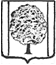  АДМИНИСТРАЦИЯ ПАРКОВСКОГО  СЕЛЬСКОГО ПОСЕЛЕНИЯ ТИХОРЕЦКОГО РАЙОНАПОСТАНОВЛЕНИЕот 25 августа 2020 года 							       №131пос. ПарковыйОб утверждении муниципальной программы Парковского сельского поселения Тихорецкого  района«Казачество» на 2021- 2023 годы( с изменениями от 31 марта 2021 года № 57, от 2 марта 2022 года № 23, от 17октября 2022 года № 163)В целях возрождения и становления казачества, оказания поддержки Парковскому сельскому поселению Тихорецкого района  казачьему обществу, на основании постановления Законодательного Собрания Краснодарского края от 23 марта 2011 года  № 2493-П «Об утверждении Концепции государственной политики Краснодарского края в отношении кубанского казачества», постановления администрации Парковского сельского поселения  Тихорецкого района от 3 сентября  2014 года № 336  «Об утверждении Порядка принятия решения о разработке, формирования, реализации и оценки эффективности реализации муниципальных программ Парковского сельского поселения Тихорецкого района», п о с т а н о в л я ю:1. Утвердить муниципальную программу Парковского сельского поселения Тихорецкого  района «Казачество» на 2021- 2023 годы (прилагается).2. Общему отделу администрации Парковского сельского поселения Тихорецкого района (Лукьянова) обеспечить официальное  обнародование настоящего постановления в установленном порядке и разместить его на официальном сайте администрации Парковского сельского поселения Тихорецкого района в информационно-телекоммуникационной сети «Интернет».3. Контроль за выполнением настоящего постановления оставляю за собой.4. Настоящее постановление вступает в силу со дня его подписания, но не ранее 1 января 2021 года. Глава Парковского сельского поселенияТихорецкого района				       			          	Н.Н.АгеевМУНИЦИПАЛЬНАЯ ПРОГРАММА ПАРКОВСКОГО  СЕЛЬСКОГО  ПОСЕЛЕНИЯ   ТИХОРЕЦКОГО РАЙОНА «КАЗАЧЕСТВО» НА 2021-2023 ГОДЫПАСПОРТмуниципальной программыПарковского сельского поселения  Тихорецкого  района«Казачество» на 2021-2023 годы1. Характеристика текущего состояния и прогноз развития соответствующей сферы реализации муниципальной программыВ последние годы существенное изменение претерпела государственная политика Российской Федерации в отношении российского казачества. Казаки активно содействуют решению вопросов местного значения, исходя из интересов населения и учитывая исторические и местные традиции.На федеральном и региональном уровнях были приняты нормативные правовые акты, создавшие социальные, экономические и организационные предпосылки для становления и развития государственной службы российского казачества. Многие общественные объединения российского казачества выразили желание войти в состав реестровых казачьих войск Российской Федерации в целях несения государственной и иной службы.Опыт российского казачества по организации военно-патриотического воспитания молодежи, возрождению его духовных и культурных традиций востребован органами государственной власти и органами местного самоуправления.Без системной государственной поддержки казачества не могут быть решены вопросы восстановления исторической справедливости в отношении казачества, его экономического и культурного возрождения, эффективно реализованы возможности членов казачьих обществ по выполнению обязанностей государственной и иной службы.Возрождение в Краснодарском крае Кубанского казачьего войска началось в 1988 году с создания на историческом факультете Кубанского государственного университета казачьего объединения «Кубанский казачий клуб». Участники объединения провели активную работу по подготовке съезда кубанского казачества, который состоялся 13-14 октября 1990 года. На съезде было избрано правление Кубанской казачьей Рады, принят ее Устав.Законом РСФСР от 26 апреля 1991 года № 1107-1«О реабилитации репрессированных народов» казачество было признано репрессированным народом, а репрессивные меры, предпринятые против многих народов, в том числе казачества, преступными.В этот период деятельность правительства Кубанской казачьей Рады была направлена на воссоздание традиционных структур кубанского казачества. На территории трех субъектов Российской Федерации (Краснодарский край, Республика Адыгея, Карачаево-Черкесская Республика), в местах проживания кубанских казаков на территории бывшей Кубанской области созданы отделы, станичные, хуторские и районные казачьи организации.В соответствии с Законом РСФСР от 26 апреля 1991 года № 1107-1            «О реабилитации репрессированных народов», Указом Президента Российской Федерации от 15 июня 1992 года № 632 «О мерах по реализации Закона Российской Федерации «О реабилитации репрессированных народов» в отношении казачества», Законом Краснодарского края от 9 октября 1995 года      № 15-КЗ «О реабилитации кубанского казачества» осуждена политика репрессий казачества, созданы условия для возрождения казачества как исторически сложившейся культурно-этнической общности, восстановления экономических, культурных, патриотических традиций и форм самоуправления казачества, предусмотрена возможность объединения казаков в казачьи общества, а также возможность несения членами казачьих обществ государственной и иной службы.В настоящее время Кубанское казачье войско насчитывает в своих рядах более 170 тысяч казаков, в том числе более 44 тысяч казаков, взявших на себя обязательства по несению государственной и иной службы.В состав Кубанского казачьего войска входят 469 структурных подразделения, в том числе 9 казачьих отделов, 1 казачий округ, 57 районных казачьих обществ, 320 хуторских казачьих обществ, 63 станичных казачьих общества, 19 городских казачьих обществ.Сегодня в составе Парковского  хуторского казачьего общества числится  5 человек, которые участвуют в охране  общественного порядка, в том числе по закону 1539-КЗ. Также принимают участие в рейдах по выявлению фактов незаконного оборота наркотических средств, уничтожению дикорастущих растений, содержащих наркотические вещества.2. Цели, задачи и целевые показатели, сроки и этапы реализации муниципальной программыЦелями программы являются:возрождение и развитие казачества как этнокультурной социальной общности людей, содействие развитию и консолидации кубанского казачества посредством усиления его роли в решении социально-значимых задач Парковского сельского поселения Тихорецкого  района; создание условий деятельности казачьего общества Кубанского казачьего войска, направленной на пропаганду и изучение традиционной самобытной культуры и истории казачества, для повышения эффективности процесса возрождения и становления казачества;развитие системы патриотического воспитания молодежи в Парковском сельском поселении, возрождение традиционной культуры казачества;становление и развитие государственной и иной службы кубанского казачества.Для достижения указанных целей предусматривается решение следующих задач:создание финансовых, правовых, методических, информационных и организационных механизмов для развития казачества в Парковском сельском поселении; придание становлению и развитию казачества целенаправленного и организованного характера; укрепление нравственных основ казачества, воспитание у молодежи любви к своему Отечеству, готовности к выполнению гражданского долга и конституционных обязанностей по защите интересов Родины;развитие физической культуры и массового спорта, пропаганда здорового образа жизни.Целевые показатели реализации  муниципальной программы приведены в таблице 1 и рассчитываются по методике, включенной в состав муниципальной программы (приложение 1).Целевой показатель муниципальной программы (подпрограммы)  не может быть увеличен без соответствующего увеличения объемов финансирования на реализацию мероприятия.Оценка социально-экономической эффективности программы выражена следующими целевыми показателями.Сроки реализации Программы – 2021-2023 годы.Целевые показатели муниципальной программы Парковского сельского поселения Тихорецкого района «Казачество» на 2021-2023 годы                                                                                                         Таблица 13*- показатели рассчитываются по методике, включенной в состав           муниципальной программы (приложение 1). Сроки реализации Программы с 2021 по 2023 годы, этапы реализации не предусмотрены73.ПЕРЕЧЕНЬ мероприятий муниципальной программы Парковского сельского поселения Тихорецкого района«Казачество» на 2021-2023 годы104.Обоснование ресурсного обеспечения муниципальной программы «Казачество» на 2021-2023 годыРеализация муниципальной программы предусматривается за счет средств бюджета Парковского сельского поселения Тихорецкого района.Потребность в финансовых ресурсах на реализацию программных мероприятий определена на основе данных экономических обоснований,  расчетов затрат на проведение мероприятий, действовавших в 2020 году.Объемы ассигнований из местного бюджета, направляемых на финансирование мероприятий муниципальной программы, подлежат ежегодному уточнению при принятии решения Совета Парковского сельского поселения  Тихорецкого района о местном бюджете на очередной финансовый год.5. Прогноз сводных показателей муниципальных заданий  на оказание муниципальных услуг (выполнение работ) муниципальными учреждениями в сфере реализации муниципальной программы на очередной финансовый год и плановый период.Муниципальное задание на оказание муниципальных услуг в рамках муниципальной программы «Казачество» на 2021-2023 годы не формируется.6. Меры регулирования и управления рисками с целью минимизации их влияния на достижение цели муниципальной программыМеры регулирования в сфере муниципальной программы не предусмотрены.Реализация муниципальной программы сопряжена с возникновением и преодолением различных рисков, которые могут существенным образом повлиять на достижение запланированных результатов.В качестве основных рисков следует считать:риск неэффективности организации и управления процессом реализации программных мероприятий;риск, связанный с неэффективным использованием средств, предусмотренных на реализацию мероприятий государственной программы;11экономические риски, которые могут привести к снижению объема привлекаемых средств.С целью минимизации влияния рисков для достижения цели и запланированных результатов координатором муниципальной программы в процессе реализации программы предусмотрена возможность принятия следующих мер:Осуществление контроля качества выполнения муниципальной программы;ежегодное уточнение объемов финансовых средств, предусмотренных на реализацию мероприятий муниципальной программы;планирование бюджетных расходов и определение приоритетов для первоочередного финансирования;оперативное внесение изменений в муниципальную программу, корректировка целевых показателей исходя из объемов финансирования;детальное планирование хода реализации муниципальной программы;своевременная актуализация (корректировка) ежегодных планов реализации муниципальной программы, в том числе корректировка состава и сроков исполнения мероприятий с сохранением ожидаемых результатов мероприятий муниципальной программы.7. Меры правового регулирования в сфере реализации муниципальной программыПринятие нормативно-правовых актов с изменениями правового регулирования в сфере реализации муниципальной программы «Казачество» на 2021-2023 годы не планируется.8.Методика оценки эффективности реализации муниципальной программыМетодика оценки эффективности реализации муниципальной программы основывается на принципе сопоставления фактически достигнутых значений целевых показателей с их плановыми значениями по результатам отчетного года и проводится в соответствии с постановлением администрации Парковского сельского поселения Тихорецкого района от 3 сентября 2014 года №336 «Об утверждении Порядка принятия решения о разработке, формирования, реализации и оценки эффективности реализации муниципальных программ Парковского  сельского поселения Тихорецкого района». 129. Механизм реализации муниципальной программы Текущее управление муниципальной программой осуществляет ее координатор, который:обеспечивает разработку муниципальной программы, ее согласование с участниками муниципальной программы;формирует структуру муниципальной программы и перечень участников муниципальной программы;организует реализацию муниципальной программы, координацию деятельности участников муниципальной программы;принимает решение о необходимости внесения в установленном порядке изменений в муниципальную программу;несет ответственность за достижение целевых показателей муниципальной программы;осуществляет подготовку предложений по объемам и источникам финансирования реализации муниципальной программы;разрабатывает формы отчетности, необходимые для осуществления контроля  за выполнением муниципальной программы, устанавливает сроки их предоставления;проводит мониторинг реализации муниципальной программы и анализ отчетности, представляемой участниками муниципальной программы;ежегодно проводит оценку эффективности реализации муниципальной программы;готовит ежегодный доклад о ходе реализации муниципальной программы и оценке эффективности ее реализации;организует информационную и разъяснительную работу, направленную на освещение целей и задач муниципальной программы  на официальном сайте;размещает информацию о ходе реализации и достигнутых результатах муниципальной программы на официальном сайте;осуществляет иные полномочия, установленные муниципальной программой.Координатор муниципальной программы ежеквартально, до 20-го числа месяца, следующего за отчетным кварталом, представляет в Совет заполненные отчетные формы мониторинга реализации муниципальной программы.Координатор муниципальной программы ежегодно, до 15 февраля года, следующего за отчетным годом, направляет в Совет доклад о ходе реализации муниципальной программы на бумажных и электронных носителях.Текущее управление подпрограммой осуществляет ее координатор, который:обеспечивает разработку и реализацию подпрограммы;организует работу по достижению целевых показателей подпрограммы;представляет координатору муниципальной программы отчетность о реализации подпрограммы, а также информацию, необходимую для проведения оценки эффективности реализации муниципальной программы, мониторинга ее реализации и подготовки доклада о ходе реализации муниципальной программы;осуществляет иные полномочия, установленные муниципальной программой (подпрограммой).Координаторы подпрограмм и участники муниципальной программы в пределах своей компетенции ежегодно в сроки, установленные координатором муниципальной программы, представляет в его адрес в рамках компетенции информацию, необходимую для формирования доклада о ходе реализации муниципальной программы.Механизм реализации подпрограммы предусматривает:закупку товаров, работ, услуг для муниципальных нужд за счет средств местного бюджета в соответствии с действующим законодательством, регулирующим закупку товаров, работ, услуг для обеспечения муниципальных нужд.Методика оценки эффективности реализации мероприятий подпрограммы основывается на принципе сопоставления фактически достигнутых значений целевых показателей с их плановыми значениями по результатам отчетного года». Специалист I категориифинансовой службы администрацииПарковского сельского поселенияТихорецкого района                                                                        А.В.Товстенко                                                              Приложение  1к муниципальной программе   Парковского сельского поселения  Тихорецкого района «Казачество» на 2021-2023 годы                                                                             утвержденной постановлением                                                                    администрации Парковского сельского                                                                                            поселения Тихорецкого района                                                                          от 25 августа 2020 года № 131Методикарасчета целевых показателей муниципальной программы Парковского сельского поселения  Тихорецкого района «Казачество» на 2021-2023 годы*Нумерация показателей приводится в соответствии с таблицей № 1 муниципальной программы Парковского сельского поселения Тихорецкого района «Казачество» на 2021-2023 годы.Специалист I категориифинансовой службы администрацииПарковского сельского поселенияТихорецкого района								А.В. ТовстенкоПриложение УТВЕРЖДЕНАпостановлением администрации Парковского сельского поселения Тихорецкого  районаот 25 августа 2020 года № 131Координатор муниципальной программыадминистрация Парковского сельского поселения Тихорецкого района Координаторы подпрограммне предусмотреныУчастники муниципальной программыПарковское  хуторское казачье обществоПодпрограммы муниципальной программыне предусмотреныВедомственные целевые программыне предусмотреныЦели муниципальной программывозрождение и развитие казачества как этнокультурной социальной общности людей, содействие развитию и консолидации кубанского казачества посредством усиления его роли в решении социально-значимых задач Парковского сельского поселения  Тихорецкого района; создание условий деятельности районного казачьего общества Кубанского казачьего войска, направленной на пропаганду и изучение традиционной самобытной культуры и истории казачества, для повышения эффективности процесса возрождения и становления казачества;становление и развитие государственной и иной службы кубанского казачества.Задачи муниципальной программысохранение духовно-нравственного наследия казачества, патриотическое воспитание молодежи в казачьих обществах;создание финансовых, правовых, методических, информационных и организационных механизмов для развития казачества в Парковском сельском поселении; укрепление нравственных основ казачества, воспитание у молодежи любви к своему Отечеству, готовности к выполнению гражданского долга и конституционных обязанностей по защите интересов Родины;развитие физической культуры и массового спорта, пропаганда здорового образа жизниПеречень целевых показателей муниципальной программыувеличение количества детей, подростков и молодежи, привлеченных к мероприятиям, основанным на культурных, военно-патриотических традициях казаковувеличение количества  организованных военно-спортивных, военно-патриотических и культурных мероприятий;увеличение количества культурно-массовых мероприятий, основанных на традициях казачестваЭтапы и сроки реализации муниципальной программыэтапы не предусмотренысроки реализации программы: 2021-2023 годы.Объем бюджетных ассигнований муниципальной программыобщий объем финансирования программы составляет 135,0 тыс. рублей из средств бюджета Парковского сельского поселения Тихорецкого района (далее - местный бюджет), в том числе: 2021 год – 35,0 тыс. рублей;2022 год – 50,0  тыс. рублей;2023 год – 50,0 тыс. рублей.№ п/пНаименование целевого показателяЕдиница измеренияСтатус*Значение показателейЗначение показателейЗначение показателейЗначение показателей№ п/пНаименование целевого показателяЕдиница измеренияСтатус*2020 год2021год2022 год2023год123456781.Муниципальная программаПарковского сельского поселения «Казачество»               на 2021-2023годыМуниципальная программаПарковского сельского поселения «Казачество»               на 2021-2023годыМуниципальная программаПарковского сельского поселения «Казачество»               на 2021-2023годыМуниципальная программаПарковского сельского поселения «Казачество»               на 2021-2023годыМуниципальная программаПарковского сельского поселения «Казачество»               на 2021-2023годыМуниципальная программаПарковского сельского поселения «Казачество»               на 2021-2023годыМуниципальная программаПарковского сельского поселения «Казачество»               на 2021-2023годы1.1Увеличение  количества детей, подростков и молодежи, привлеченных к мероприятиям, основанным на культурных, военно-патриотических традициях казаковЕд.3151516161.2Увеличение количества организованных военно-спортивных, военно-патриотических и культурных мероприятийЕд.323451.3Увеличение количества культурно-массовых  мероприятий, основанных на традициях казачестваЕд.32345№ п/пНаименование мероприятияСтатусГоды реализацииОбъем финансирования, тыс. рублейОбъем финансирования, тыс. рублейОбъем финансирования, тыс. рублейОбъем финансирования, тыс. рублейОбъем финансирования, тыс. рублейОбъем финансирования, тыс. рублейОбъем финансирования, тыс. рублейНепосредственный результат реализации мероприятияМуниципальный заказчик, главный распорядитель (распорядитель) бюджетных средств, исполнитель№ п/пНаименование мероприятияГоды реализациивсегов разрезе источников финансированияв разрезе источников финансированияв разрезе источников финансированияв разрезе источников финансированияв разрезе источников финансированияв разрезе источников финансированияНепосредственный результат реализации мероприятияМуниципальный заказчик, главный распорядитель (распорядитель) бюджетных средств, исполнитель№ п/пНаименование мероприятияГоды реализациивсегофедеральный бюджеткраевой бюджетместный бюджетместный бюджетвнебюджетные источникивнебюджетные источникиНепосредственный результат реализации мероприятияМуниципальный заказчик, главный распорядитель (распорядитель) бюджетных средств, исполнитель1234567889910111.Цель:Основной целью программы является возрождение и развитие казачества как этнокультурной социальной общности людей, содействие развитию и консолидации кубанского казачества посредством усиления его роли в решении социально-значимых задач Парковского сельского поселения Тихорецкого районаОсновной целью программы является возрождение и развитие казачества как этнокультурной социальной общности людей, содействие развитию и консолидации кубанского казачества посредством усиления его роли в решении социально-значимых задач Парковского сельского поселения Тихорецкого районаОсновной целью программы является возрождение и развитие казачества как этнокультурной социальной общности людей, содействие развитию и консолидации кубанского казачества посредством усиления его роли в решении социально-значимых задач Парковского сельского поселения Тихорецкого районаОсновной целью программы является возрождение и развитие казачества как этнокультурной социальной общности людей, содействие развитию и консолидации кубанского казачества посредством усиления его роли в решении социально-значимых задач Парковского сельского поселения Тихорецкого районаОсновной целью программы является возрождение и развитие казачества как этнокультурной социальной общности людей, содействие развитию и консолидации кубанского казачества посредством усиления его роли в решении социально-значимых задач Парковского сельского поселения Тихорецкого районаОсновной целью программы является возрождение и развитие казачества как этнокультурной социальной общности людей, содействие развитию и консолидации кубанского казачества посредством усиления его роли в решении социально-значимых задач Парковского сельского поселения Тихорецкого районаОсновной целью программы является возрождение и развитие казачества как этнокультурной социальной общности людей, содействие развитию и консолидации кубанского казачества посредством усиления его роли в решении социально-значимых задач Парковского сельского поселения Тихорецкого районаОсновной целью программы является возрождение и развитие казачества как этнокультурной социальной общности людей, содействие развитию и консолидации кубанского казачества посредством усиления его роли в решении социально-значимых задач Парковского сельского поселения Тихорецкого районаОсновной целью программы является возрождение и развитие казачества как этнокультурной социальной общности людей, содействие развитию и консолидации кубанского казачества посредством усиления его роли в решении социально-значимых задач Парковского сельского поселения Тихорецкого районаОсновной целью программы является возрождение и развитие казачества как этнокультурной социальной общности людей, содействие развитию и консолидации кубанского казачества посредством усиления его роли в решении социально-значимых задач Парковского сельского поселения Тихорецкого района1.1Задача -сохранение духовно нравственного наследия казачества, патриотическое воспитание молодежи в казачьих обществах-сохранение духовно нравственного наследия казачества, патриотическое воспитание молодежи в казачьих обществах-сохранение духовно нравственного наследия казачества, патриотическое воспитание молодежи в казачьих обществах-сохранение духовно нравственного наследия казачества, патриотическое воспитание молодежи в казачьих обществах-сохранение духовно нравственного наследия казачества, патриотическое воспитание молодежи в казачьих обществах-сохранение духовно нравственного наследия казачества, патриотическое воспитание молодежи в казачьих обществах-сохранение духовно нравственного наследия казачества, патриотическое воспитание молодежи в казачьих обществах-сохранение духовно нравственного наследия казачества, патриотическое воспитание молодежи в казачьих обществах-сохранение духовно нравственного наследия казачества, патриотическое воспитание молодежи в казачьих обществах-сохранение духовно нравственного наследия казачества, патриотическое воспитание молодежи в казачьих обществах1.1.1Изучение, пропаганда и развитие историко-культурных традиций казачьих обществ20210,00,00,00,00,00,0Сохранение и развитие самобытной казачьей культуры. Патриотическое воспитание молодежи на основе исторических и традиционных ценностей российского казачестваСохранение и развитие самобытной казачьей культуры. Патриотическое воспитание молодежи на основе исторических и традиционных ценностей российского казачестваПарковское  хуторское казачье общество1.1.1Изучение, пропаганда и развитие историко-культурных традиций казачьих обществ20220,00,00,00,00,00,0Сохранение и развитие самобытной казачьей культуры. Патриотическое воспитание молодежи на основе исторических и традиционных ценностей российского казачестваСохранение и развитие самобытной казачьей культуры. Патриотическое воспитание молодежи на основе исторических и традиционных ценностей российского казачестваПарковское  хуторское казачье общество1.1.1Изучение, пропаганда и развитие историко-культурных традиций казачьих обществ20230,00,00,00,00,00,0Сохранение и развитие самобытной казачьей культуры. Патриотическое воспитание молодежи на основе исторических и традиционных ценностей российского казачестваСохранение и развитие самобытной казачьей культуры. Патриотическое воспитание молодежи на основе исторических и традиционных ценностей российского казачестваПарковское  хуторское казачье общество1.1.1Изучение, пропаганда и развитие историко-культурных традиций казачьих обществвсего0,00,00,00,00,00,0Сохранение и развитие самобытной казачьей культуры. Патриотическое воспитание молодежи на основе исторических и традиционных ценностей российского казачестваСохранение и развитие самобытной казачьей культуры. Патриотическое воспитание молодежи на основе исторических и традиционных ценностей российского казачестваПарковское  хуторское казачье общество1.1.2Содействие в организации проведения фестивалей казачьей культуры, проведении тематических мероприятий в честь православных и казачьих праздников, участие в районных мероприятиях20210,00,00,00,00,00,0Сохранение и развитие самобытной казачьей культуры.Сохранение и развитие самобытной казачьей культуры.Парковское  хуторское казачье общество, при  содействии учреждений культуры1.1.2Содействие в организации проведения фестивалей казачьей культуры, проведении тематических мероприятий в честь православных и казачьих праздников, участие в районных мероприятиях20220,00,00,00,00,00,0Сохранение и развитие самобытной казачьей культуры.Сохранение и развитие самобытной казачьей культуры.Парковское  хуторское казачье общество, при  содействии учреждений культуры1.1.2Содействие в организации проведения фестивалей казачьей культуры, проведении тематических мероприятий в честь православных и казачьих праздников, участие в районных мероприятиях20230,00,00,00,00,00,0Сохранение и развитие самобытной казачьей культуры.Сохранение и развитие самобытной казачьей культуры.Парковское  хуторское казачье общество, при  содействии учреждений культуры1.1.2Содействие в организации проведения фестивалей казачьей культуры, проведении тематических мероприятий в честь православных и казачьих праздников, участие в районных мероприятияхвсего0,00,00,00,00,00,0Сохранение и развитие самобытной казачьей культуры.Сохранение и развитие самобытной казачьей культуры.Парковское  хуторское казачье общество, при  содействии учреждений культуры1.1.3Организация и проведение в учебных учреждениях занятий и мероприятий, направленных на военно-патриотическое, духовно-нравственное и физическое воспитание молодежи20210,00,00,00,00,00,0Патриотическое воспитание молодежи на основе исторических и традиционных ценностей российского казачестваПатриотическое воспитание молодежи на основе исторических и традиционных ценностей российского казачестваПарковское  хуторское казачье общество, при  содействии учреждений культуры1.1.3Организация и проведение в учебных учреждениях занятий и мероприятий, направленных на военно-патриотическое, духовно-нравственное и физическое воспитание молодежи20220,00,00,00,00,00,0Патриотическое воспитание молодежи на основе исторических и традиционных ценностей российского казачестваПатриотическое воспитание молодежи на основе исторических и традиционных ценностей российского казачестваПарковское  хуторское казачье общество, при  содействии учреждений культуры1.1.3Организация и проведение в учебных учреждениях занятий и мероприятий, направленных на военно-патриотическое, духовно-нравственное и физическое воспитание молодежи20230,00,00,00,00,00,0Патриотическое воспитание молодежи на основе исторических и традиционных ценностей российского казачестваПатриотическое воспитание молодежи на основе исторических и традиционных ценностей российского казачестваПарковское  хуторское казачье общество, при  содействии учреждений культуры1.1.3Организация и проведение в учебных учреждениях занятий и мероприятий, направленных на военно-патриотическое, духовно-нравственное и физическое воспитание молодеживсего0,00,00,00,00,00,0Патриотическое воспитание молодежи на основе исторических и традиционных ценностей российского казачестваПатриотическое воспитание молодежи на основе исторических и традиционных ценностей российского казачестваПарковское  хуторское казачье общество, при  содействии учреждений культуры1.2Задачасоздание финансовых, правовых, методических, информационных и организационных механизмов для развития казачествасоздание финансовых, правовых, методических, информационных и организационных механизмов для развития казачествасоздание финансовых, правовых, методических, информационных и организационных механизмов для развития казачествасоздание финансовых, правовых, методических, информационных и организационных механизмов для развития казачествасоздание финансовых, правовых, методических, информационных и организационных механизмов для развития казачествасоздание финансовых, правовых, методических, информационных и организационных механизмов для развития казачествасоздание финансовых, правовых, методических, информационных и организационных механизмов для развития казачествасоздание финансовых, правовых, методических, информационных и организационных механизмов для развития казачествасоздание финансовых, правовых, методических, информационных и организационных механизмов для развития казачествасоздание финансовых, правовых, методических, информационных и организационных механизмов для развития казачества1.2.1Предоставление  денежных средств Парковскому   хуторскому  казачьему обществу на приобретение формы для казаков для участи в дежурствах по закону 1539-КЗ202135,00,00,035,00,00,0приобретение  формы для казаков Парковского хуторского казачьего обществаприобретение  формы для казаков Парковского хуторского казачьего обществаАдминистрация Парковского сельского поселения Тихорецкого района1.2.1Предоставление  денежных средств Парковскому   хуторскому  казачьему обществу на приобретение формы для казаков для участи в дежурствах по закону 1539-КЗ202248,00,00,048,00,00,0приобретение  формы для казаков Парковского хуторского казачьего обществаприобретение  формы для казаков Парковского хуторского казачьего обществаАдминистрация Парковского сельского поселения Тихорецкого района1.2.1Предоставление  денежных средств Парковскому   хуторскому  казачьему обществу на приобретение формы для казаков для участи в дежурствах по закону 1539-КЗ202348,00,00,048,00,00,0приобретение  формы для казаков Парковского хуторского казачьего обществаприобретение  формы для казаков Парковского хуторского казачьего обществаАдминистрация Парковского сельского поселения Тихорецкого района1.2.1Предоставление  денежных средств Парковскому   хуторскому  казачьему обществу на приобретение формы для казаков для участи в дежурствах по закону 1539-КЗвсего131,00,00,0131,00,00,0приобретение  формы для казаков Парковского хуторского казачьего обществаприобретение  формы для казаков Парковского хуторского казачьего обществаАдминистрация Парковского сельского поселения Тихорецкого района1.2.2Предоставление  денежных средств Парковскому хуторскому казачьему обществу на изготовление наглядной агитации (баннеры, плакаты, листовки и др.), пропагандирующей историю и традиции Кубанского казачества20210,00,00,00,00,00,0изготовление наглядной агитации (пропагандирующей историю и традиции Кубанского казачестваизготовление наглядной агитации (пропагандирующей историю и традиции Кубанского казачестваАдминистрация Парковского сельского поселения Тихорецкого района1.2.2Предоставление  денежных средств Парковскому хуторскому казачьему обществу на изготовление наглядной агитации (баннеры, плакаты, листовки и др.), пропагандирующей историю и традиции Кубанского казачества20222,00,00,02,00,00,0изготовление наглядной агитации (пропагандирующей историю и традиции Кубанского казачестваизготовление наглядной агитации (пропагандирующей историю и традиции Кубанского казачестваАдминистрация Парковского сельского поселения Тихорецкого района1.2.2Предоставление  денежных средств Парковскому хуторскому казачьему обществу на изготовление наглядной агитации (баннеры, плакаты, листовки и др.), пропагандирующей историю и традиции Кубанского казачества20232,00,00,02,00,00,0изготовление наглядной агитации (пропагандирующей историю и традиции Кубанского казачестваизготовление наглядной агитации (пропагандирующей историю и традиции Кубанского казачестваАдминистрация Парковского сельского поселения Тихорецкого района1.2.2Предоставление  денежных средств Парковскому хуторскому казачьему обществу на изготовление наглядной агитации (баннеры, плакаты, листовки и др.), пропагандирующей историю и традиции Кубанского казачествавсего4,00,00,04,00,00,0изготовление наглядной агитации (пропагандирующей историю и традиции Кубанского казачестваизготовление наглядной агитации (пропагандирующей историю и традиции Кубанского казачестваАдминистрация Парковского сельского поселения Тихорецкого района1.2.3Участие казачьих дружин в деятельности по охране общественного порядка, выявлению фактов незаконного оборота наркотических средств, уничтожению дикорастущих растений, содержащих наркотические вещества, и их незаконных посевов20210,00,00,00,00,00,0повышение уровня общественной безопасности на улицах и в общественных местахповышение уровня общественной безопасности на улицах и в общественных местахПарковское  хуторское казачье общество1.2.3Участие казачьих дружин в деятельности по охране общественного порядка, выявлению фактов незаконного оборота наркотических средств, уничтожению дикорастущих растений, содержащих наркотические вещества, и их незаконных посевов20220,00,00,00,00,00,0повышение уровня общественной безопасности на улицах и в общественных местахповышение уровня общественной безопасности на улицах и в общественных местахПарковское  хуторское казачье общество1.2.3Участие казачьих дружин в деятельности по охране общественного порядка, выявлению фактов незаконного оборота наркотических средств, уничтожению дикорастущих растений, содержащих наркотические вещества, и их незаконных посевов20230,00,00,00,00,00,0повышение уровня общественной безопасности на улицах и в общественных местахповышение уровня общественной безопасности на улицах и в общественных местахПарковское  хуторское казачье общество1.2.3Участие казачьих дружин в деятельности по охране общественного порядка, выявлению фактов незаконного оборота наркотических средств, уничтожению дикорастущих растений, содержащих наркотические вещества, и их незаконных посевоввсего0,00,00,00,00,00,0повышение уровня общественной безопасности на улицах и в общественных местахповышение уровня общественной безопасности на улицах и в общественных местахПарковское  хуторское казачье обществоИтого202135,00,00,035,00,00,0Итого202250,00,00,050,00,00,0Итого202350,00,00,050,00,00,0Итоговсего135,00,00,0135,00,00,0Годы реализациивсегоОбъем финансирования, тыс.рублейОбъем финансирования, тыс.рублейОбъем финансирования, тыс.рублейОбъем финансирования, тыс.рублейГоды реализациивсегов разрезе источников финансированияв разрезе источников финансированияв разрезе источников финансированияв разрезе источников финансированияГоды реализациивсегофедеральный бюджеткраевой бюджетместный бюджетвнебюджетные источники123456«Казачество» на 2021-2023 годы«Казачество» на 2021-2023 годы«Казачество» на 2021-2023 годы«Казачество» на 2021-2023 годы«Казачество» на 2021-2023 годы«Казачество» на 2021-2023 годы202135,00,00,035,00,0202250,00,00,050,00,0202350,00,00,050,00,0Всего 135,00,00,0135,00,0Таблица № 1Таблица № 1Таблица № 1Таблица № 1Таблица № 1№п/пНаименование целевого показателяМетодика расчета целевого показателя (формула) или ссылка на утвержденные методики (данные статистики)Базовые показатели, используемые в формулеПериодичностьрасчета123451.Увеличение количества детей, подростков и молодежи, привлеченных к мероприятиям, основанным на культурных, военно-патриотических традициях казаковпоказатель рассчитывается по формуле:Кд=Кмр/Кбх100%-100Кд-количество детей, участвующих в мероприятиях;Кмр-количество детей, подростков и молодежи, участвующих в мероприятиях в ходе реализации программы;Кб-количество детей, подростков и молодежи, участвующих в мероприятиях за предшествующий год.ежегодно, в срок до 20 января года, следующего за отчетным2.Увеличение количества организованных военно-спортивных, военно-патриотических и культурных мероприятий (по сравнению с предыдущим годом)Данные по мониторингу количественных показателей организации военно-спортивных, военно-патриотических и культурных мероприятий предоставляются на основании отчетов о проведенных мероприятиях атамана.ежегодно, в срок до 20 января года, следующего за отчетным3.Увеличение  количества  культурно-массовых мероприятий, основанных на традициях казачествапоказатель рассчитывается по формуле:Пб=Пт/Ппх100%-100Пб- количество  культурно-массовых мероприятий;Пт-количество мероприятий в текущем году;Пп- количество мероприятий в предыдущем годуежегодно, в срок до 20 января, года, следующего за отчетным